 Об утверждении графика приема граждан главой Бойкопонурского сельского поселения Калининского района, заместителем главы и начальником общего отдела администрации Бойкопонурского сельского поселения Калининского района В соответствии с Уставом Бойкопонурского сельского поселения Калининского района, постановлением администрации Бойкопонурского сельского поселения Калининского района от 22 апреля 2020 года № 36 «Об утверждении Порядка работы с обращениями граждан в администрации Бойкопонурского сельского поселения Калининского района»:1. Утвердить график приема граждан главой Бойкопонурского сельского поселения Калининского района, заместителем главы и начальником общего отдела администрации Бойкопонурского сельского поселения Калининского района согласно приложению.2. Распоряжение администрации от 10 декабря 2019 года № 71-р «Об утверждении графика приема граждан главой Бойкопонурского сельского поселения Калининского района, заместителем главы и начальником общего отдела администрации Бойкопонурского сельского поселения Калининского района» считать утратившим силу.3. Контроль за выполнением настоящего распоряжения оставляю за собой.4. Распоряжение вступает в силу со дня его обнародования.Исполняющий обязанности главыБойкопонурского сельского поселения Калининского района                                                                      Ю.Я. ЧернявскийПРИЛОЖЕНИЕУТВЕРЖДЕНраспоряжением администрации 							   Бойкопонурского сельского поселения 							       Калининского районаот 22.04.2020г. № 23-рГрафик приема граждан главой Бойкопонурскогосельского поселения Калининского района,заместителем главы и начальником общего отдела администрации Бойкопонурского сельского поселения   Калининского района Начальник общего отделаБойкопонурского  сельского поселения Калининского района							З.А. Каспарайтис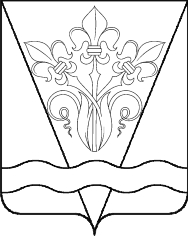 АДМИНИСТРАЦИЯ БОЙКОПОНУРСКОГО СЕЛЬСКОГО ПОСЕЛЕНИЯ КАЛИНИНСКОГО РАЙОНААДМИНИСТРАЦИЯ БОЙКОПОНУРСКОГО СЕЛЬСКОГО ПОСЕЛЕНИЯ КАЛИНИНСКОГО РАЙОНААДМИНИСТРАЦИЯ БОЙКОПОНУРСКОГО СЕЛЬСКОГО ПОСЕЛЕНИЯ КАЛИНИНСКОГО РАЙОНААДМИНИСТРАЦИЯ БОЙКОПОНУРСКОГО СЕЛЬСКОГО ПОСЕЛЕНИЯ КАЛИНИНСКОГО РАЙОНААДМИНИСТРАЦИЯ БОЙКОПОНУРСКОГО СЕЛЬСКОГО ПОСЕЛЕНИЯ КАЛИНИНСКОГО РАЙОНААДМИНИСТРАЦИЯ БОЙКОПОНУРСКОГО СЕЛЬСКОГО ПОСЕЛЕНИЯ КАЛИНИНСКОГО РАЙОНААДМИНИСТРАЦИЯ БОЙКОПОНУРСКОГО СЕЛЬСКОГО ПОСЕЛЕНИЯ КАЛИНИНСКОГО РАЙОНАРАСПОРЯЖЕНИЕРАСПОРЯЖЕНИЕРАСПОРЯЖЕНИЕРАСПОРЯЖЕНИЕРАСПОРЯЖЕНИЕРАСПОРЯЖЕНИЕРАСПОРЯЖЕНИЕРАСПОРЯЖЕНИЕот22.04.2020№23-рхутор Бойкопонурахутор Бойкопонурахутор Бойкопонурахутор Бойкопонурахутор Бойкопонурахутор Бойкопонурахутор Бойкопонурахутор БойкопонураЧернявский Юрий Яковлевич, и.о.главы Бойкопонурского  сельского поселения Калининского районапонедельник:личный прием с 08.00 до 12.00 часов;среда:личный прием с 09.00 до 12.00 часов в ст.Андреевская;«прямая линия» с 17.00 до 18.00 часовГаланов Евгений Александрович, заместитель главы Бойкопонурского  сельского поселения Калининского районаКаспарайтис Зинаида Артуровна,начальник общего отдела администрации Бойкопонурского сельского поселения Калининского районапятница: личный приемс 08.00 до 12.00 часовпонедельник, вторник:личный прием с 08.00 до 12.00 часов;среда:личный прием с 09.00 до 12.00 часов в ст.Андреевская;